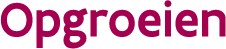 ////////////////////////////////////////////////////////////////////////////////////////////////////////////////////////////////////////////////////////////////////////////////////////////////////////////////////////////////////////////Waarvoor dient dit formulier?Met dit formulier dien je een aanvraag in voor een bijkomend OverKophuis binnen jouw werkingsgebied.Bij wie kan je terecht voor meer informatie?Voor meer informatie neem je contact op met overkop@opgroeien.be. Aan wie bezorg je het aanvraagformulier?
Je bezorgt het ingevulde formulier via e-mail aan Opgroeien regie via overkop@opgroeien.be.Wat gebeurt er na je aanvraag? Opgroeien beoordeelt je aanvraag binnen de dertig dagen na ontvangst en bezorgt je dan een gemotiveerde beslissing. Identificatie OverKopnetwerkIdentificatie OverKopnetwerkIdentificatie OverKopnetwerkIdentificatie OverKopnetwerkIdentificatie OverKopnetwerkIdentificatie OverKopnetwerkIdentificatie OverKopnetwerkIdentificatie OverKopnetwerkNaam OverKopnetwerkNaam OverKopnetwerkNaam OverKopnetwerkNaam OverKopnetwerkNaam OverKopnetwerkNaam OverKopnetwerkNaam OverKopnetwerkNaam OverKopnetwerkWerkingsgebied van het OverKopnetwerkWerkingsgebied van het OverKopnetwerkWerkingsgebied van het OverKopnetwerkWerkingsgebied van het OverKopnetwerkWerkingsgebied van het OverKopnetwerkWerkingsgebied van het OverKopnetwerkWerkingsgebied van het OverKopnetwerkWerkingsgebied van het OverKopnetwerkNaam verantwoordelijke (penhouder binnen het OverKopnetwerk)Naam verantwoordelijke (penhouder binnen het OverKopnetwerk)Naam verantwoordelijke (penhouder binnen het OverKopnetwerk)Naam verantwoordelijke (penhouder binnen het OverKopnetwerk)Naam verantwoordelijke (penhouder binnen het OverKopnetwerk)Naam verantwoordelijke (penhouder binnen het OverKopnetwerk)Naam verantwoordelijke (penhouder binnen het OverKopnetwerk)Naam verantwoordelijke (penhouder binnen het OverKopnetwerk)Locatie extra OverKophuisLocatie extra OverKophuisLocatie extra OverKophuisLocatie extra OverKophuisLocatie extra OverKophuisLocatie extra OverKophuisLocatie extra OverKophuisLocatie extra OverKophuisstraat en nummerpostnummer en gemeentetelefoonnummere-mailadresOp welke datum zal de werking in het extra OverKophuis worden opgestart?Op welke datum zal de werking in het extra OverKophuis worden opgestart?Op welke datum zal de werking in het extra OverKophuis worden opgestart?Op welke datum zal de werking in het extra OverKophuis worden opgestart?Op welke datum zal de werking in het extra OverKophuis worden opgestart?Op welke datum zal de werking in het extra OverKophuis worden opgestart?Op welke datum zal de werking in het extra OverKophuis worden opgestart?Op welke datum zal de werking in het extra OverKophuis worden opgestart?Geef een beknopt overzicht van welke partners (bijkomend) betrokken worden bij de OverKopwerking in het extra OverKophuis. Geef een beknopt overzicht van welke partners (bijkomend) betrokken worden bij de OverKopwerking in het extra OverKophuis. Geef een beknopt overzicht van welke partners (bijkomend) betrokken worden bij de OverKopwerking in het extra OverKophuis. Geef een beknopt overzicht van welke partners (bijkomend) betrokken worden bij de OverKopwerking in het extra OverKophuis. Geef een beknopt overzicht van welke partners (bijkomend) betrokken worden bij de OverKopwerking in het extra OverKophuis. Geef een beknopt overzicht van welke partners (bijkomend) betrokken worden bij de OverKopwerking in het extra OverKophuis. Geef een beknopt overzicht van welke partners (bijkomend) betrokken worden bij de OverKopwerking in het extra OverKophuis. Geef een beknopt overzicht van welke partners (bijkomend) betrokken worden bij de OverKopwerking in het extra OverKophuis. Geef een beknopt overzicht van hoe dit extra OverKophuis gefinancierd zal worden, rekening houdend met het feit Opgroeien hiervoor geen extra subsidie toekent.Geef een beknopt overzicht van hoe dit extra OverKophuis gefinancierd zal worden, rekening houdend met het feit Opgroeien hiervoor geen extra subsidie toekent.Geef een beknopt overzicht van hoe dit extra OverKophuis gefinancierd zal worden, rekening houdend met het feit Opgroeien hiervoor geen extra subsidie toekent.Geef een beknopt overzicht van hoe dit extra OverKophuis gefinancierd zal worden, rekening houdend met het feit Opgroeien hiervoor geen extra subsidie toekent.Geef een beknopt overzicht van hoe dit extra OverKophuis gefinancierd zal worden, rekening houdend met het feit Opgroeien hiervoor geen extra subsidie toekent.Geef een beknopt overzicht van hoe dit extra OverKophuis gefinancierd zal worden, rekening houdend met het feit Opgroeien hiervoor geen extra subsidie toekent.Geef een beknopt overzicht van hoe dit extra OverKophuis gefinancierd zal worden, rekening houdend met het feit Opgroeien hiervoor geen extra subsidie toekent.Geef een beknopt overzicht van hoe dit extra OverKophuis gefinancierd zal worden, rekening houdend met het feit Opgroeien hiervoor geen extra subsidie toekent.OndertekeningOndertekeningOndertekeningOndertekeningOndertekeningOndertekeningOndertekeningOndertekeningOndergetekende, vertegenwoordiger van het OverKopnetwerk, verklaart dat alle voorwaarden vermeld in de aanvraag nageleefd zullen worden en verklaart de aanvraag te mogen indienen in naam van het OverKopnetwerk en verklaart dat alle betrokken partners op de hoogte zijn van de aanvraag.Ondergetekende, vertegenwoordiger van het OverKopnetwerk, verklaart dat alle voorwaarden vermeld in de aanvraag nageleefd zullen worden en verklaart de aanvraag te mogen indienen in naam van het OverKopnetwerk en verklaart dat alle betrokken partners op de hoogte zijn van de aanvraag.Ondergetekende, vertegenwoordiger van het OverKopnetwerk, verklaart dat alle voorwaarden vermeld in de aanvraag nageleefd zullen worden en verklaart de aanvraag te mogen indienen in naam van het OverKopnetwerk en verklaart dat alle betrokken partners op de hoogte zijn van de aanvraag.Ondergetekende, vertegenwoordiger van het OverKopnetwerk, verklaart dat alle voorwaarden vermeld in de aanvraag nageleefd zullen worden en verklaart de aanvraag te mogen indienen in naam van het OverKopnetwerk en verklaart dat alle betrokken partners op de hoogte zijn van de aanvraag.Ondergetekende, vertegenwoordiger van het OverKopnetwerk, verklaart dat alle voorwaarden vermeld in de aanvraag nageleefd zullen worden en verklaart de aanvraag te mogen indienen in naam van het OverKopnetwerk en verklaart dat alle betrokken partners op de hoogte zijn van de aanvraag.Ondergetekende, vertegenwoordiger van het OverKopnetwerk, verklaart dat alle voorwaarden vermeld in de aanvraag nageleefd zullen worden en verklaart de aanvraag te mogen indienen in naam van het OverKopnetwerk en verklaart dat alle betrokken partners op de hoogte zijn van de aanvraag.Ondergetekende, vertegenwoordiger van het OverKopnetwerk, verklaart dat alle voorwaarden vermeld in de aanvraag nageleefd zullen worden en verklaart de aanvraag te mogen indienen in naam van het OverKopnetwerk en verklaart dat alle betrokken partners op de hoogte zijn van de aanvraag.Ondergetekende, vertegenwoordiger van het OverKopnetwerk, verklaart dat alle voorwaarden vermeld in de aanvraag nageleefd zullen worden en verklaart de aanvraag te mogen indienen in naam van het OverKopnetwerk en verklaart dat alle betrokken partners op de hoogte zijn van de aanvraag.datumdagmaandjaarvoor- en achternaamfunctiehandtekening Bezorg dit formulier via e-mail aan Opgroeien regieOpgroeien RegieKlantenmanagement PGO Hallepoortlaan 27
1060  BRUSSELTel: 02/ 533 14  92Email: overkop@opgroeien.beBezorg dit formulier via e-mail aan Opgroeien regieOpgroeien RegieKlantenmanagement PGO Hallepoortlaan 27
1060  BRUSSELTel: 02/ 533 14  92Email: overkop@opgroeien.beBezorg dit formulier via e-mail aan Opgroeien regieOpgroeien RegieKlantenmanagement PGO Hallepoortlaan 27
1060  BRUSSELTel: 02/ 533 14  92Email: overkop@opgroeien.beBezorg dit formulier via e-mail aan Opgroeien regieOpgroeien RegieKlantenmanagement PGO Hallepoortlaan 27
1060  BRUSSELTel: 02/ 533 14  92Email: overkop@opgroeien.beBezorg dit formulier via e-mail aan Opgroeien regieOpgroeien RegieKlantenmanagement PGO Hallepoortlaan 27
1060  BRUSSELTel: 02/ 533 14  92Email: overkop@opgroeien.beBezorg dit formulier via e-mail aan Opgroeien regieOpgroeien RegieKlantenmanagement PGO Hallepoortlaan 27
1060  BRUSSELTel: 02/ 533 14  92Email: overkop@opgroeien.beBezorg dit formulier via e-mail aan Opgroeien regieOpgroeien RegieKlantenmanagement PGO Hallepoortlaan 27
1060  BRUSSELTel: 02/ 533 14  92Email: overkop@opgroeien.beBezorg dit formulier via e-mail aan Opgroeien regieOpgroeien RegieKlantenmanagement PGO Hallepoortlaan 27
1060  BRUSSELTel: 02/ 533 14  92Email: overkop@opgroeien.be